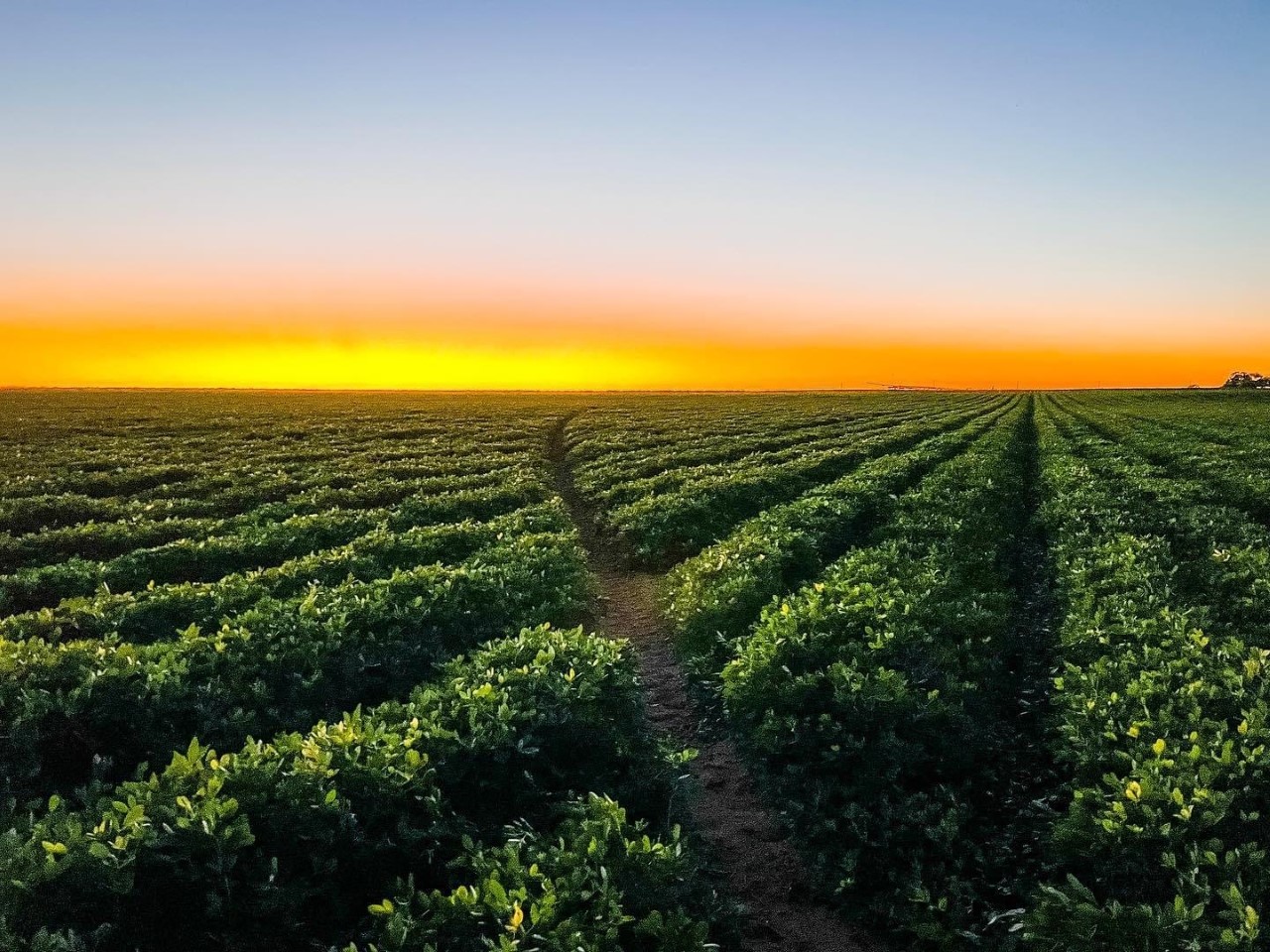 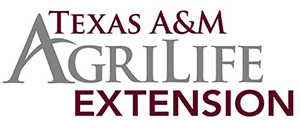  Texas A&M AgriLife Extension2022 Frio County Annual Report            Texas A&M AgriLife Extension is dedicated to serving & educating Texans for over 100 years since the establishment of the 1914 federal Smith-Lever Act. AgriLife Extension and the utilization of land-grant university research continues to provide all Texans with beneficial research-based knowledge beyond the laboratory and classroom, into everyday living. The continued support of the Frio County Judge, Commissioners Court, and local volunteers/sponsors contributed to the success of all 2022 Frio County AgriLife Extension Programming.Agriculture & Natural Resources: Crop & forage production are the mainstays in agricultural production systems in Frio County. To allow for better management practices to increase overall profitability for the individual farming & ranching operations in Frio County, several educational activities were approached to address these current related issues. An approximate 87% economic benefit was reported by attendees from these educational programs.  Below, are program and agent successes of 2022.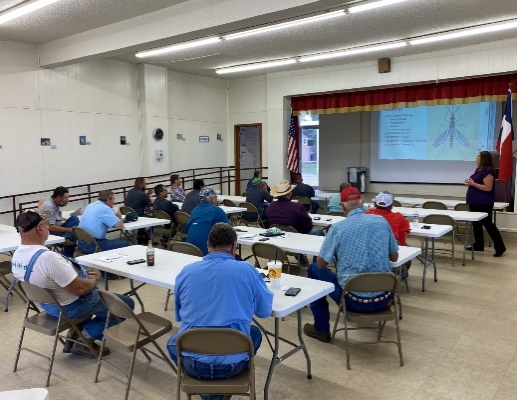 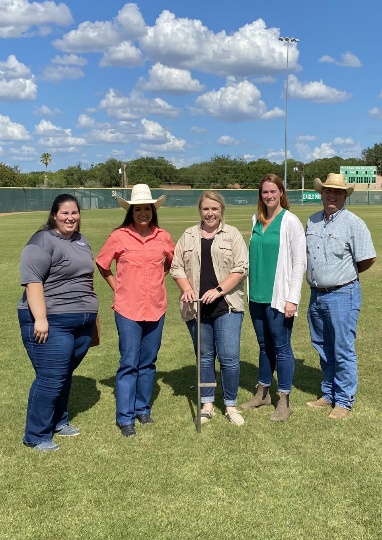 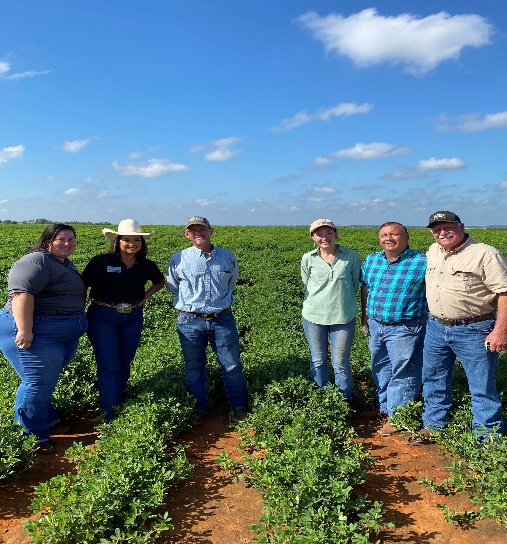 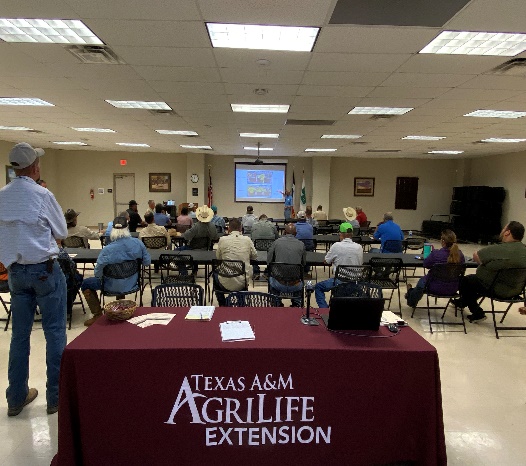 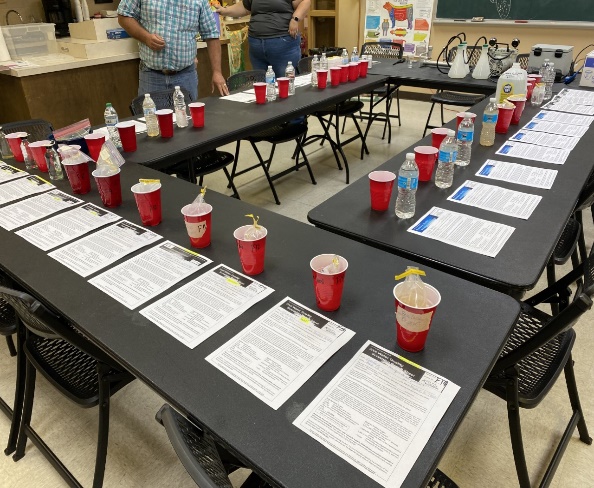 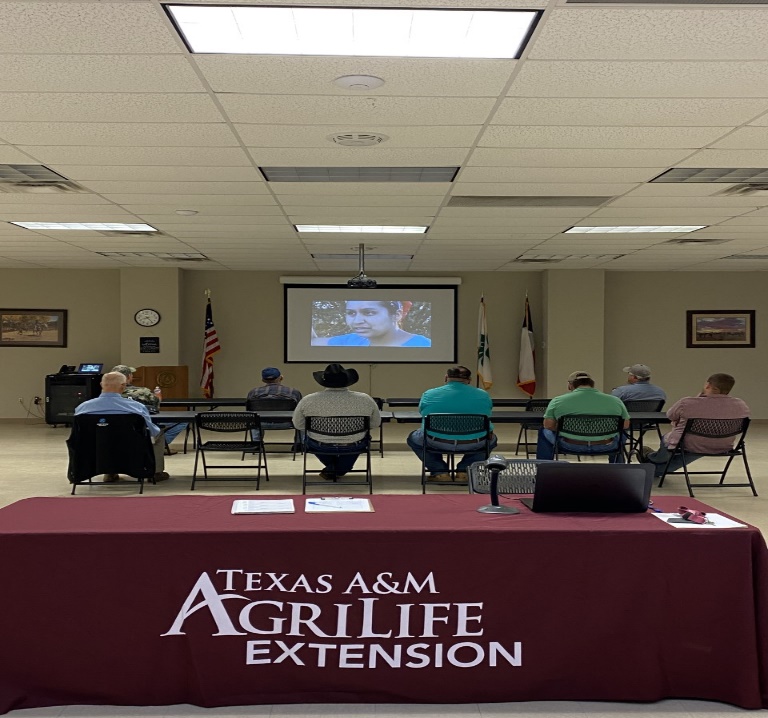 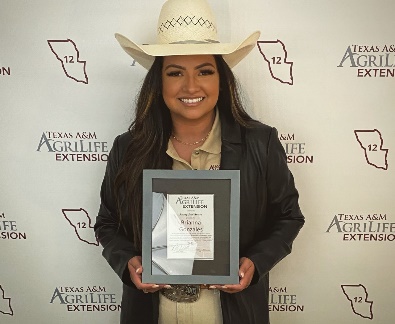 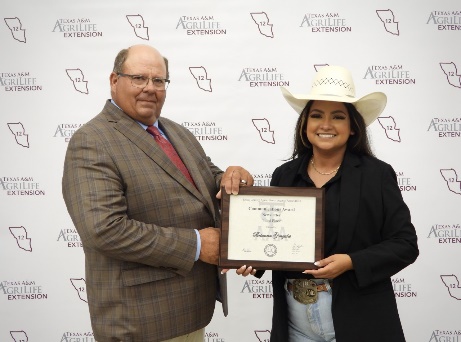 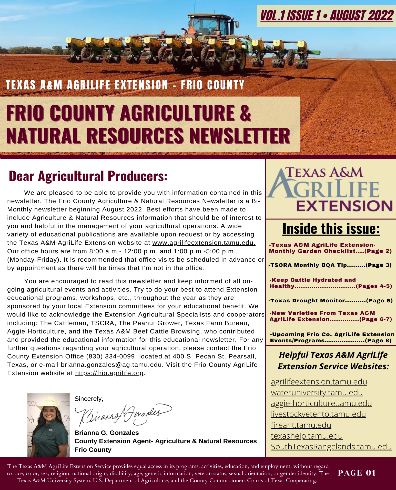 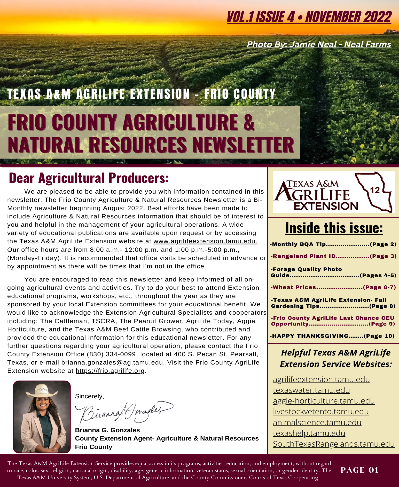 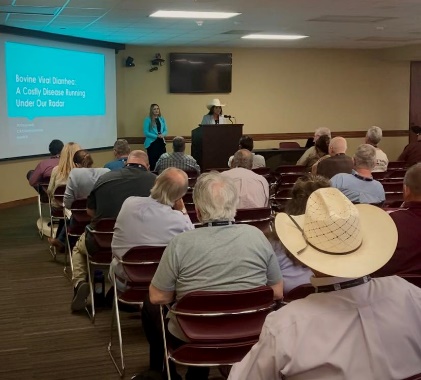 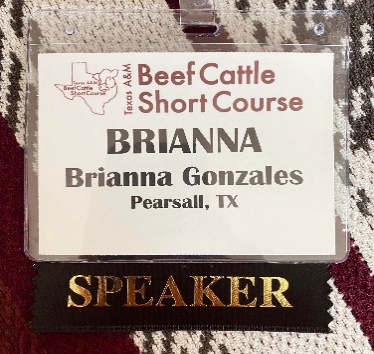 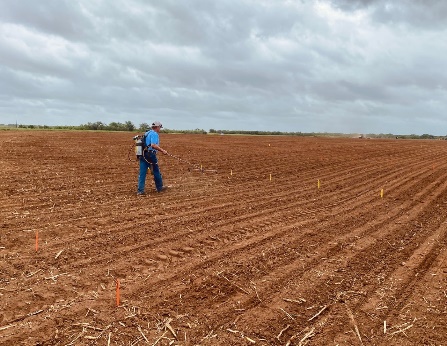 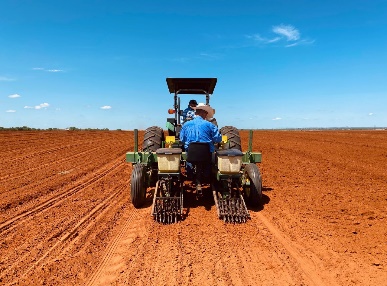 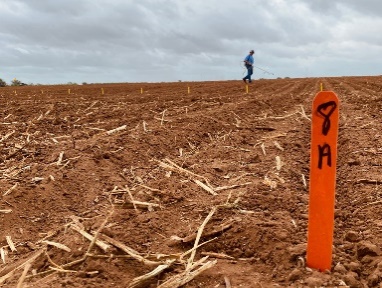 4-H Youth & Development in Frio County: The 4-H Youth Development program helps young Texans to acquire knowledge, develop life skills, and form attitudes to enable them to become self-directed, productive, and contributing members of our society. Although COVID-19 had an impact on our everyday lives, it did not prevent the youth of Frio County from having another successful year. As of May 31, 2022, agent was new to Frio County and has utilized the duration of the year to meet the community, key stakeholders, and the youth and adults of Frio County 4-H. Many efforts and accomplishments were met by the determination from Frio County 4-H club members, volunteers, collaborators, and the community. Below, are some of the many highlights and outcomes of the 2022 Frio County 4-H year.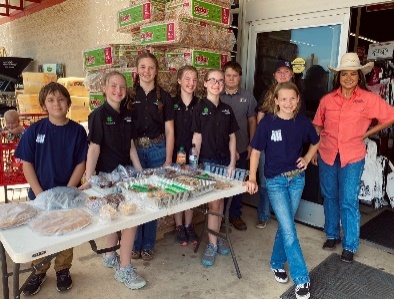 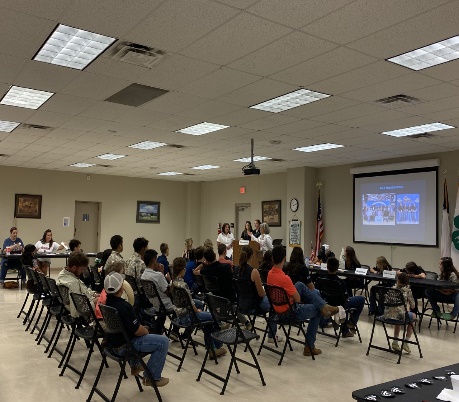 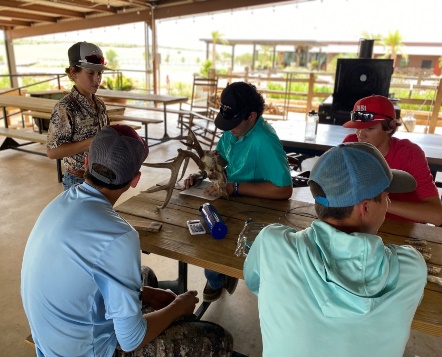 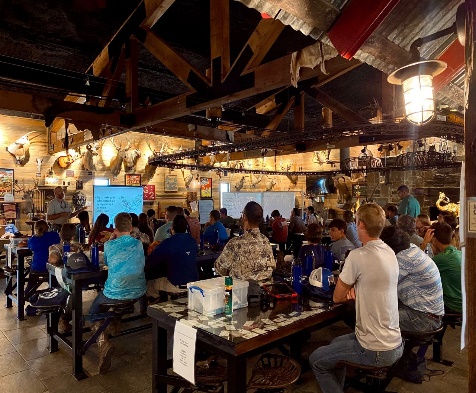 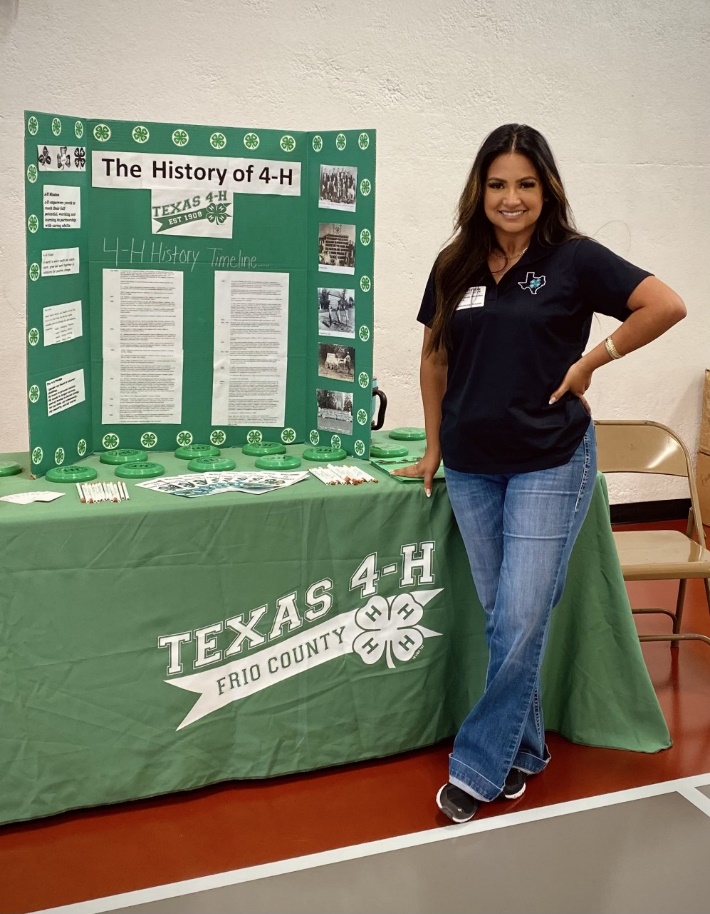 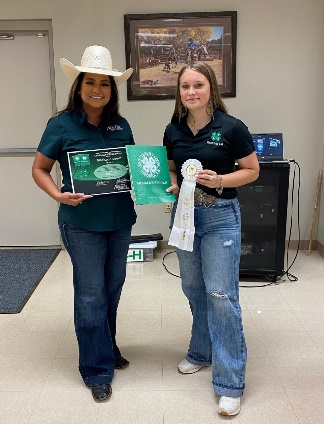 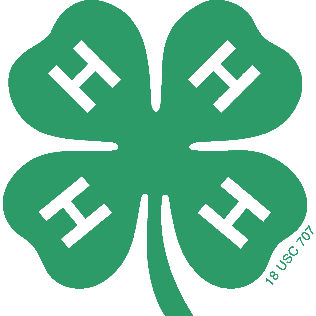 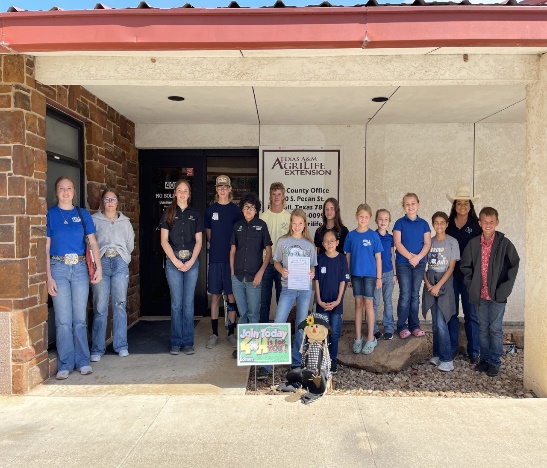 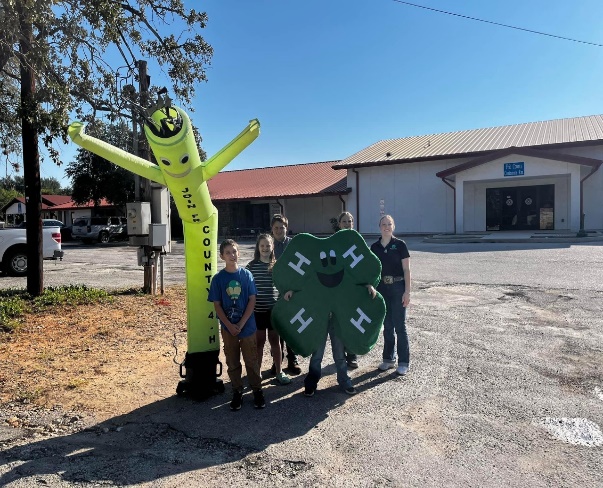 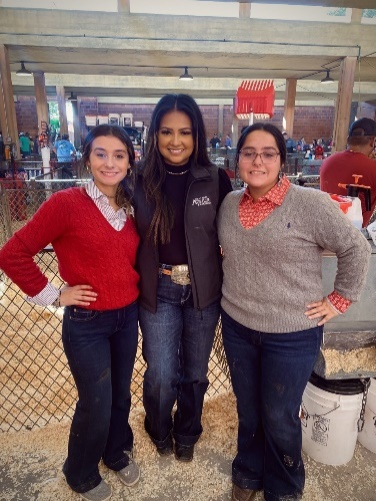 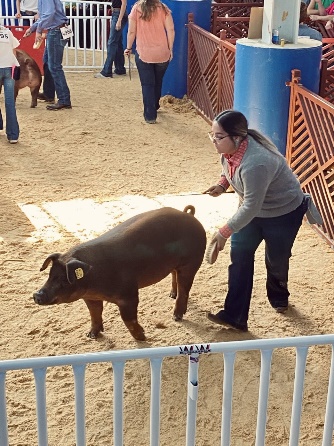 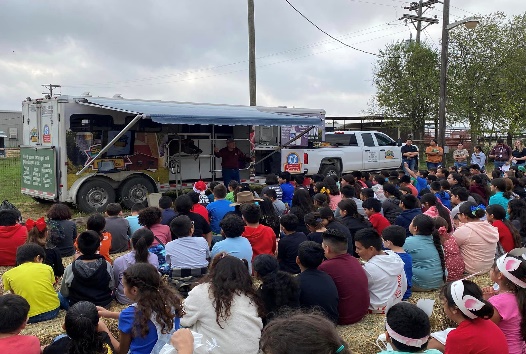 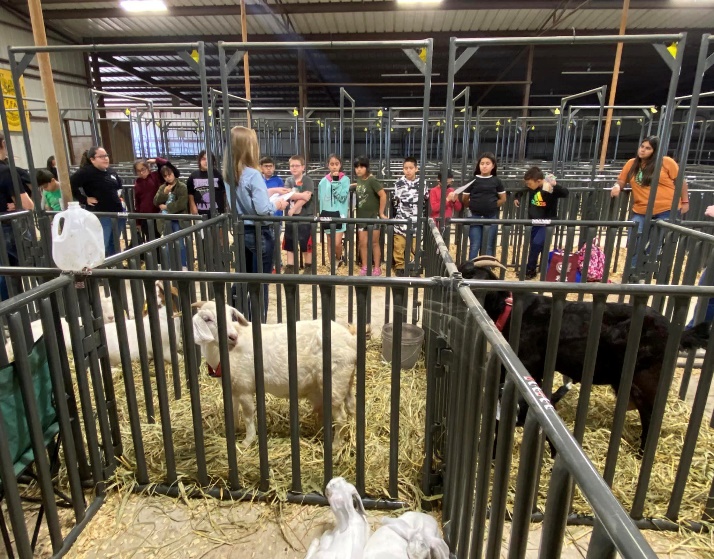 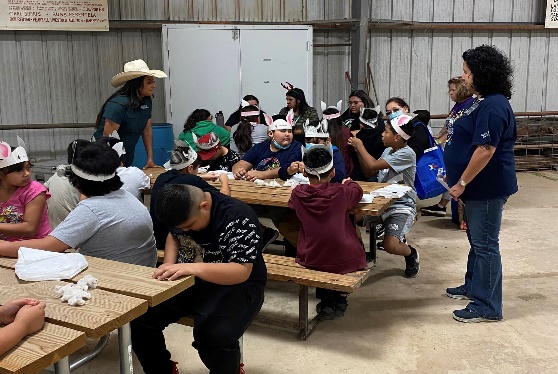 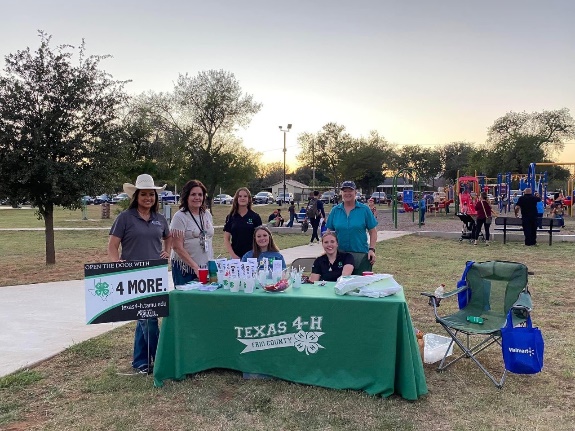 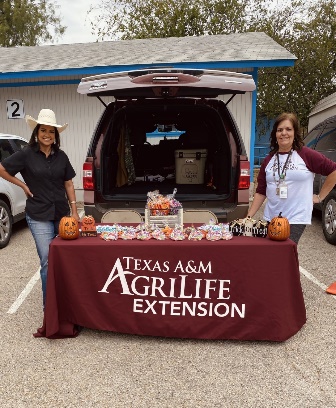 